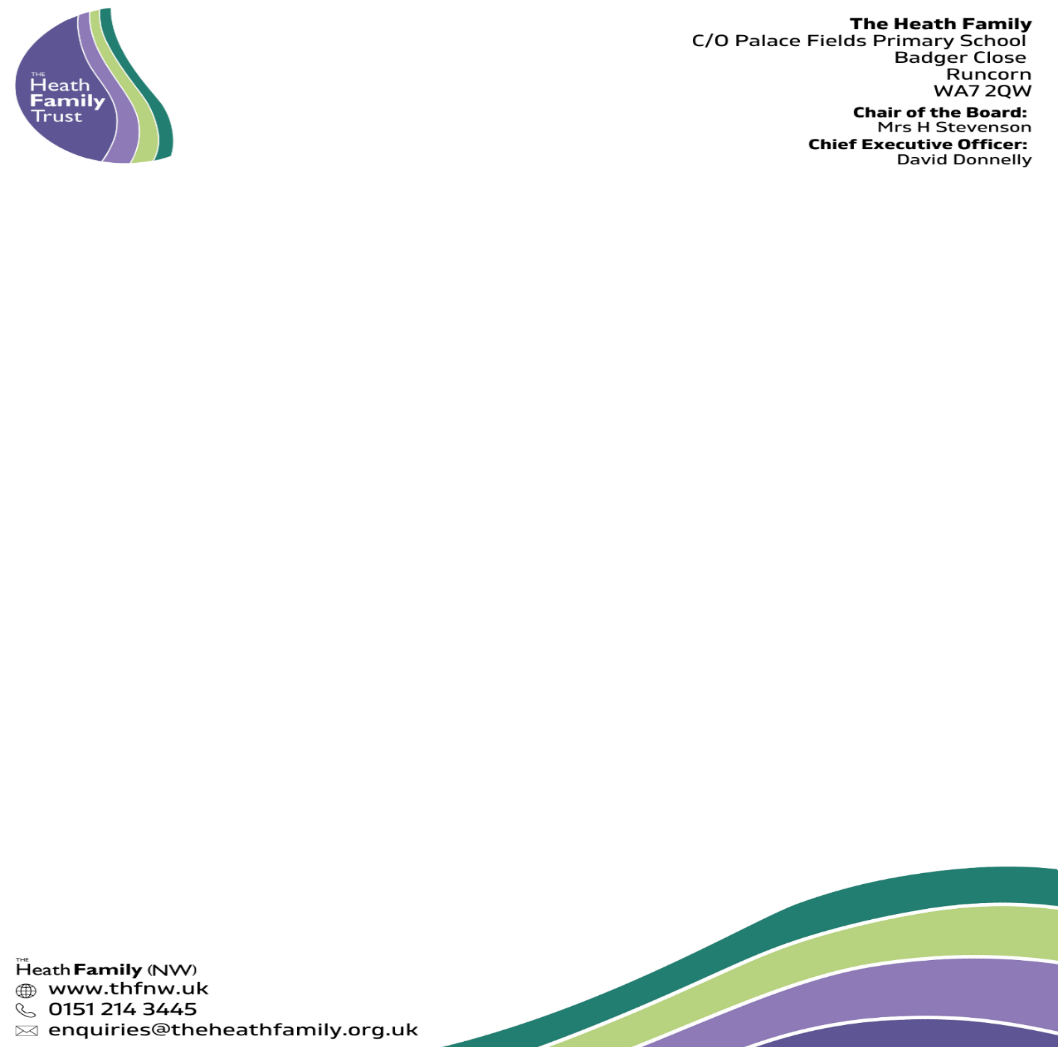 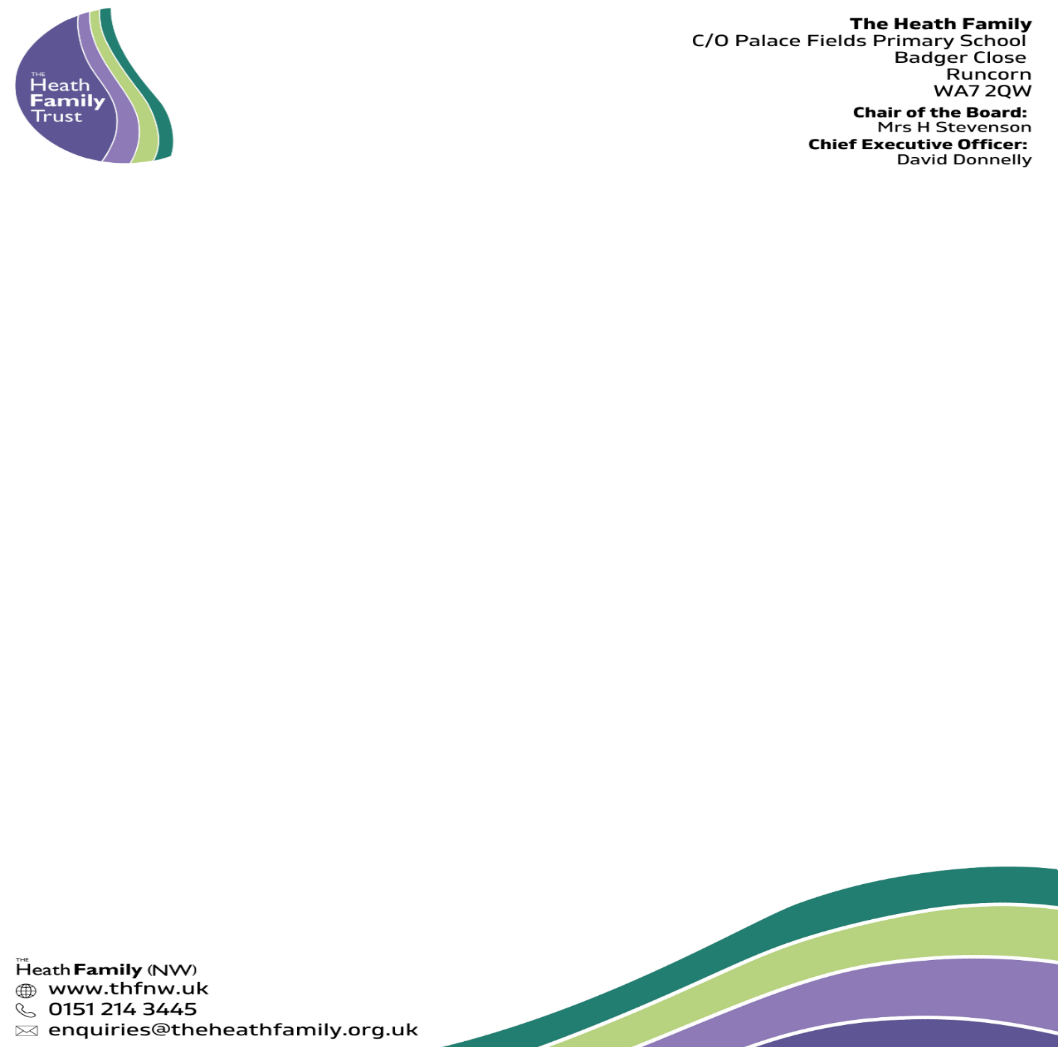 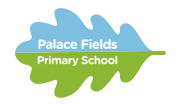 Palace Fields Primary School Badger Close, Palace Fields , Runcorn, WA7 2QWPart of The Heath Family Trust (NW)NOR:  170(Executive Principal:  Paul Holloway)(Head of School: Genna Hitchin)Tel No:  01928 716521Email:  ghitchin@pfp.theheathfamily.org.ukWebsite:  www.palacefieldsprimary.org.ukRequired:  ASAP1:1 Teaching Assistant  Grade: NJC Scale Points 5/6 (£23,500 - £23,893 FTE) – 25 hours per week / Term Time Only / Flexible start and Finish timesActual Pro Rata Salary £13,426 - £13,650 We are seeking to recruit an enthusiastic and motivated 1:1 Teaching Assistant to join our school team. We are a highly motivated group of staff who are committed to giving our children the best life chances and are passionate about fulfilling our shared aim of providing excellent learning opportunities; enabling all children to achieve success and become active citizens. We are looking for experienced and skilled Teaching Assistant who is flexible to work with individuals during lesson times and throughout the school day. Individuals each have their own Education, Health and Care Plan and therefore targeted work will be completed with each child on their next steps.Applicants will need to:  •	Have excellent interpersonal skills to communicate effectively with children, staff and parents.•	Be highly motivated and committed to ensuring success for all children.•	Hold at least a level 2 teaching assistant qualification. •	Be flexible and committed to the school; working as part of a team to provide outstanding provision.  •	Be prepared to learn and develop their own skills and understanding of the primary curriculum. We can offer you:-•	A highly supportive team.•	Ongoing professional development opportunities•	A highly effective and supportive governing body.This post is subject to external funding.Please contact Miss Genna Hitchin, Head of School, if you would like to know more about this post please contact us on 01928716521Visits to the school are most welcome.Applicants should note that the successful candidate will be required to apply for an enhanced disclosure from the Disclosure and Barring Service.  Further information regarding the disclosure scheme can be found at www.disclosure.gov.ukApplication forms are available from Recruitment, C/0 Palace Fields Primary School, Badger Close, Runcorn, WA7 2QW (email: recruitment@theheathfamily.org.uk)Closing date for receipt of applications: Shortlisting Date: Interview Date: The Heath Family Trust is committed to safeguarding and promoting the welfare of children and expects all staff and volunteers to share this commitment. The post is subject to all the relevant pre-employment checks set out in Keeping Children Safe in Education, including an enhanced DBS certificate with a barred-list check, references and online searches. The amendments to the Exceptions Order 1975 (2013 and 2020) provide that certain spent convictions and cautions are considered ‘protected’. Guidance and criteria on the filtering of these cautions can be found on the Ministry of Justice website.